Priloga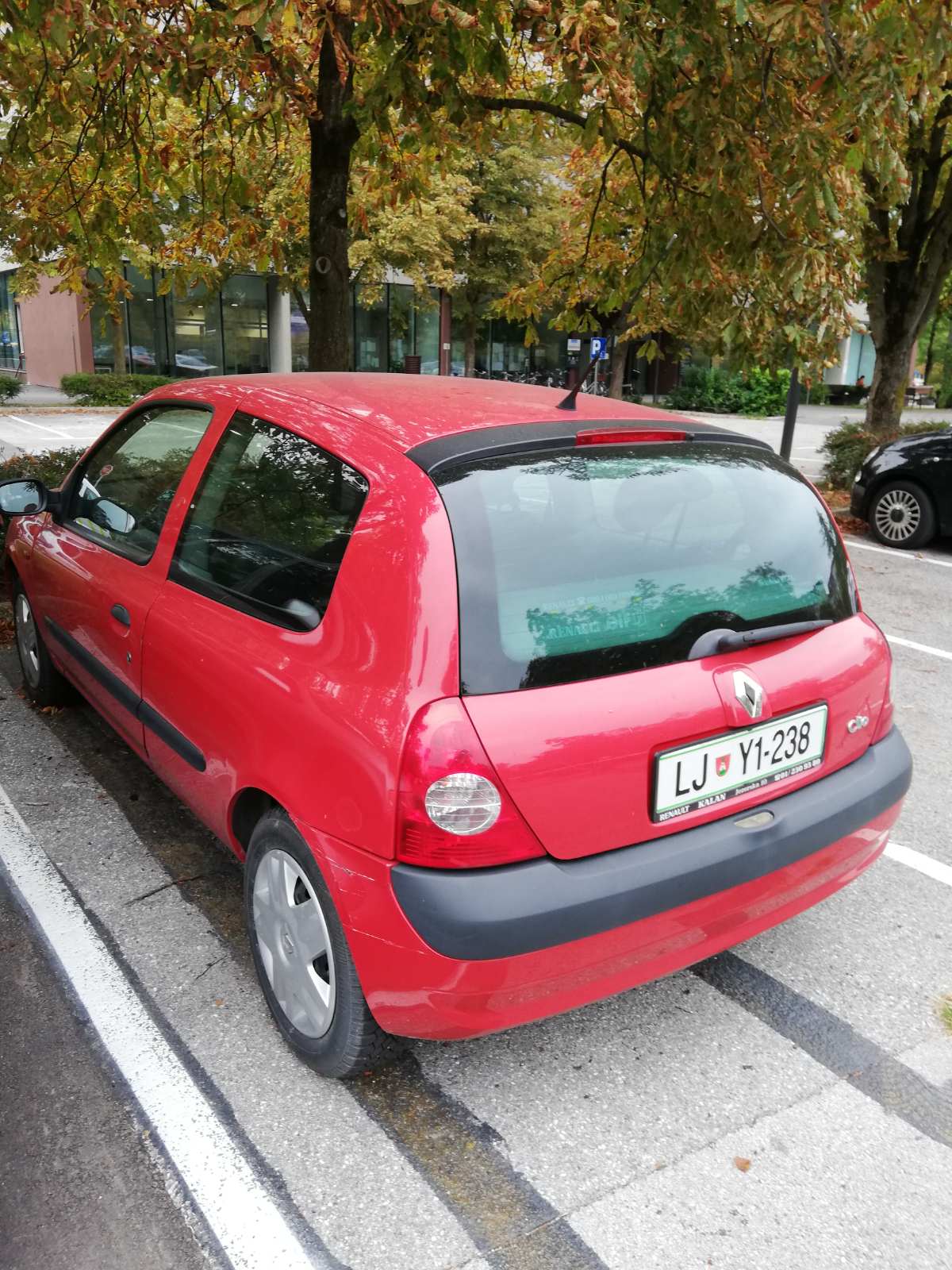 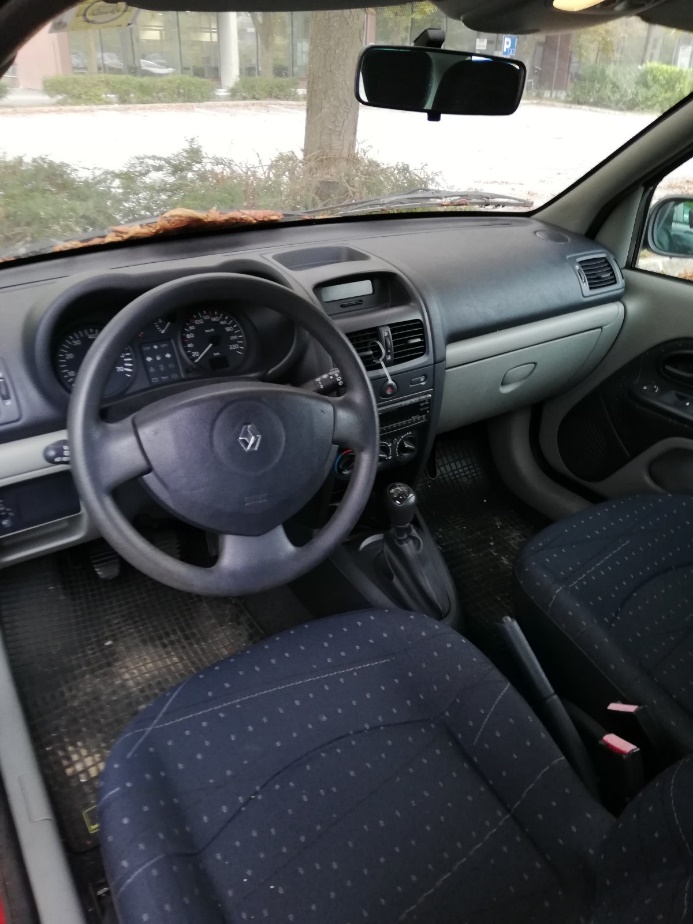 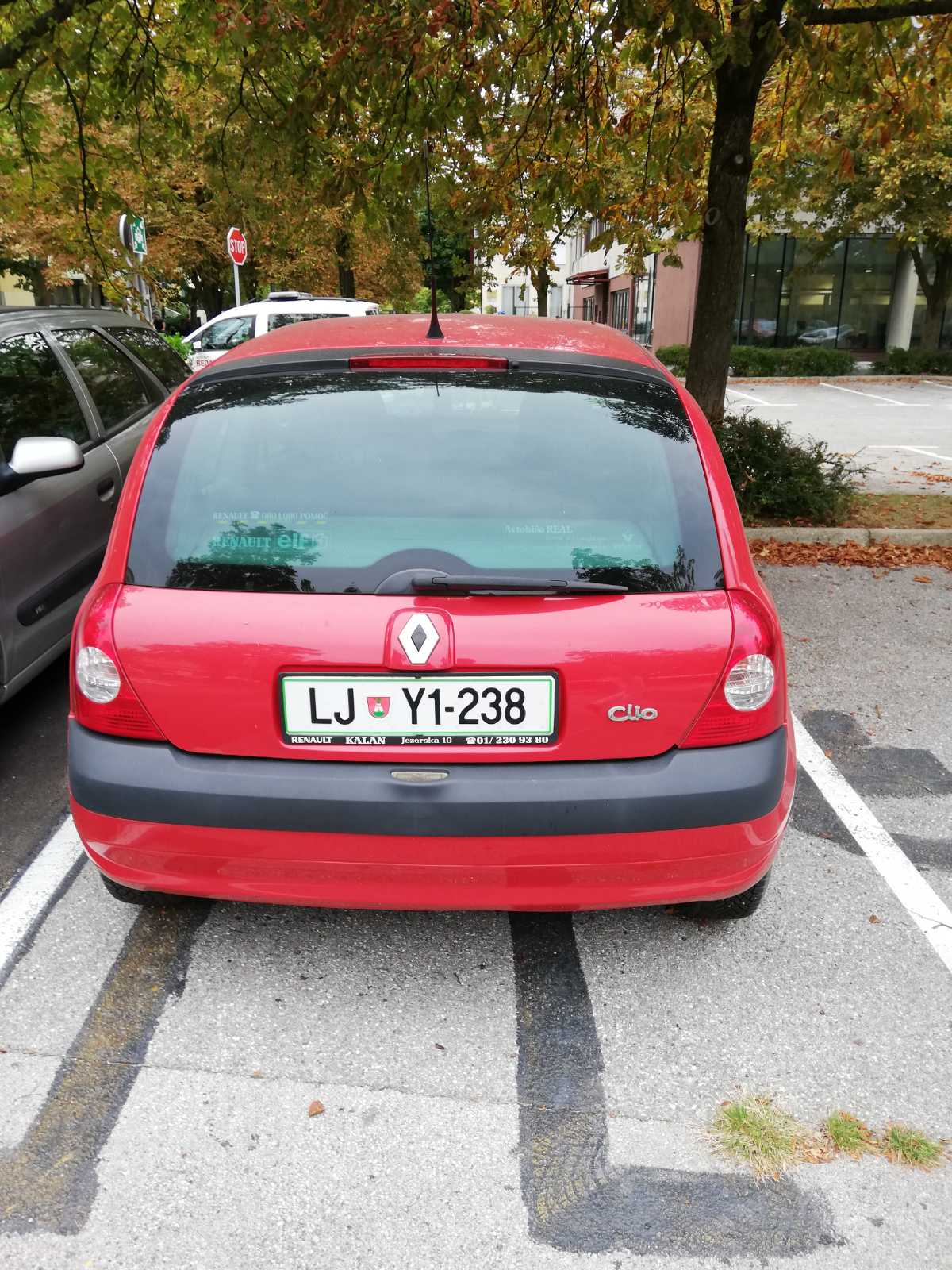 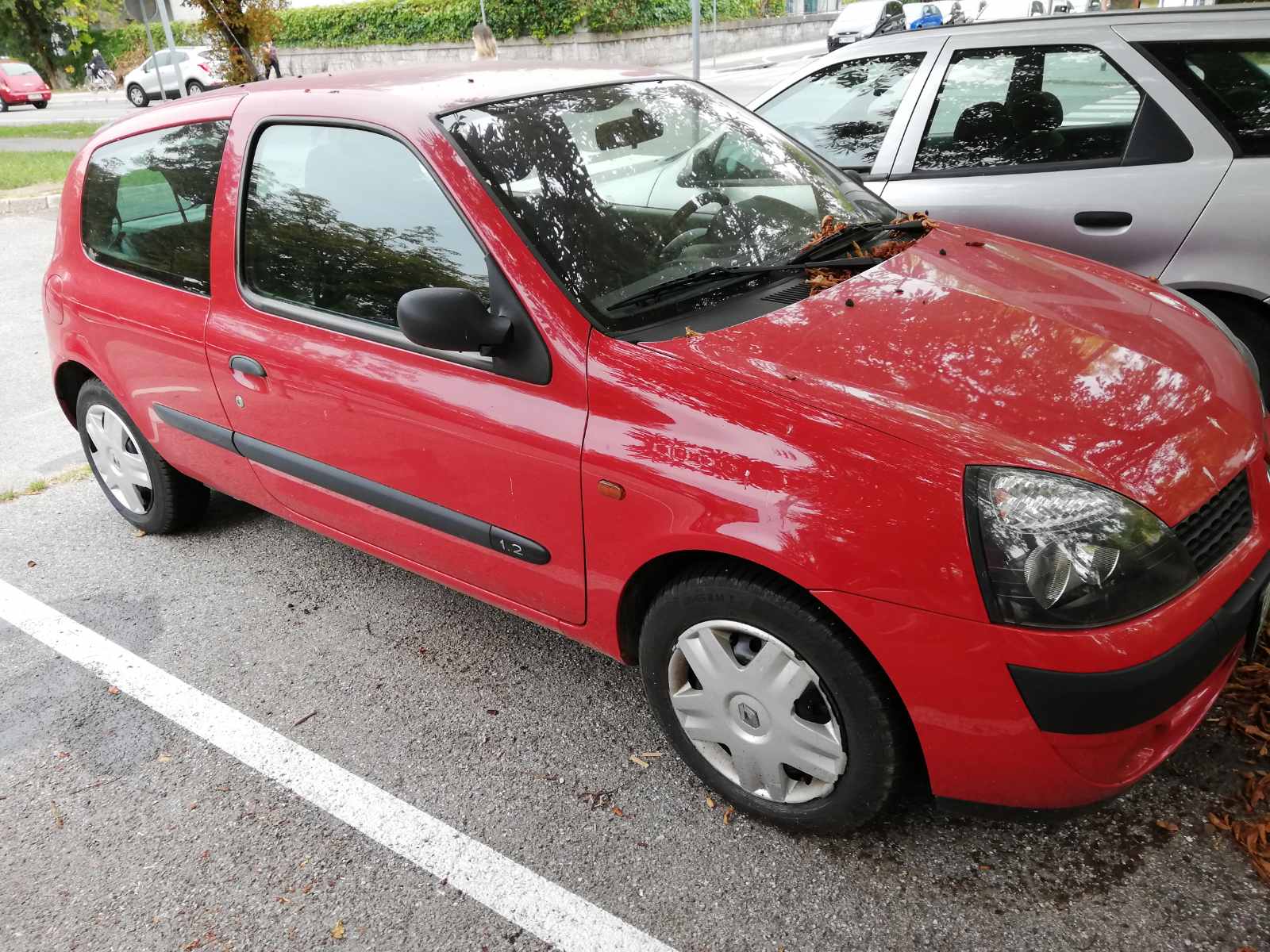 